    OCS Post-Secondary Planning 2021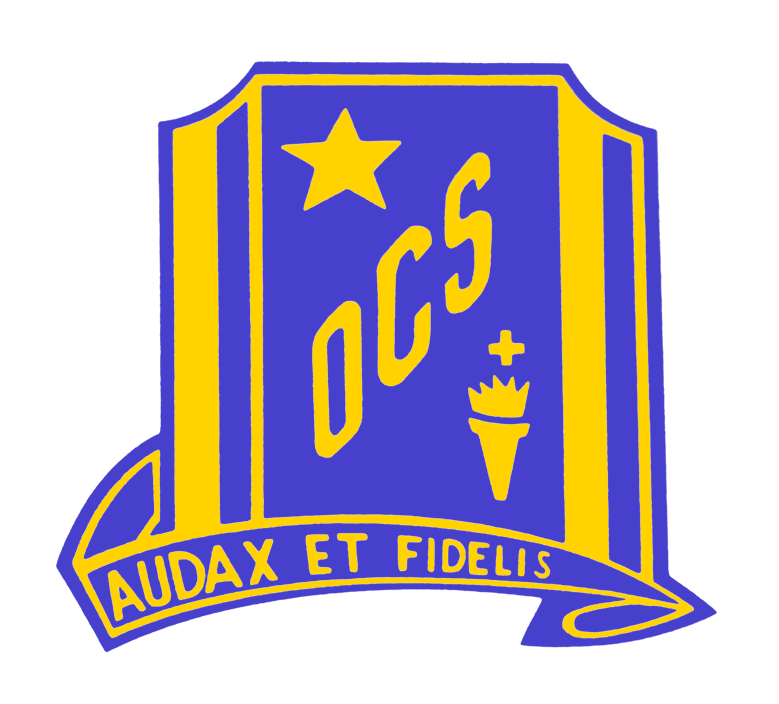 A rough outline detailing how to apply toUNIVERSITYGather information about Post-Secondary Programs Visit https://www.ontariouniversitiesinfo.ca/ for program info, fees, scholarships, virtual and in person tours/events Attend the virtual Ontario University Fair on Tuesday October 26thhttps://www.ontariouniversitiesfair.ca/OCS Virtual University Fairs in October and November – visit https://www.ocscommunity.ca/grade-12Visit myBlueprint.ca/tcdsb – ‘Post-Secondary’Conversations with guidance, family, friends, program counsellors etc.Apply to Ontario Universities @ OUAC – https://www.ouac.on.ca/ouac-101/Important Dates:January 13th – deadline to submit completed applications May 27th – latest date to receive a response from universities June 1st – earliest date you may be required to respond to an offer & provide finances Important Information:The application processing fee is $150 (non-refundable) for 3 program choicesAdditional program choices at $50/programSteps in Applying:Watch the How-To Videos found at the link: https://www.ouac.on.ca/101-tutorials/ Refer to the Application Guide at the link: https://www.ouac.on.ca/guide/101-guide/Click “Create My OUAC Profile”Fill out “Create My OUAC Profile” and enter a username and passwordEnter the OUAC PIN you have been providedComplete all tabs and submit with processing feePlan your finances Consider applying for OSAP at https://www.ontario.ca/page/osap-ontario-student-assistance-program Research scholarships & bursaries, websites listed below:yconic.com scholarshipscanada.comtcdsb.org/FORSTUDENTS/AwardsScholarshipsBursariesContests/Pages/default.aspxcanada.ca/en/services/benefits/education/student-aid.htmlstudentscholarships.orgScholarTree.ca grantme.caproliteracy.ca (for financial planning support)